UNN/H&S/F/020		30/04/2018 V2SAFETY / ENVIRONMENTAL                 Near Miss / Hazard report cardSAFETY / ENVIRONMENTAL                 Near Miss / Hazard report cardSAFETY / ENVIRONMENTAL                 Near Miss / Hazard report cardSAFETY / ENVIRONMENTAL                 Near Miss / Hazard report cardSAFETY / ENVIRONMENTAL                 Near Miss / Hazard report cardSAFETY / ENVIRONMENTAL                 Near Miss / Hazard report card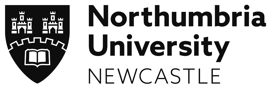 Don’t dismiss a near missPrevent an incident before it occursA Near Miss could be the next injuryReport hazardsDon’t dismiss a near missPrevent an incident before it occursA Near Miss could be the next injuryReport hazardsDon’t dismiss a near missPrevent an incident before it occursA Near Miss could be the next injuryReport hazardsDon’t dismiss a near missPrevent an incident before it occursA Near Miss could be the next injuryReport hazardsDon’t dismiss a near missPrevent an incident before it occursA Near Miss could be the next injuryReport hazards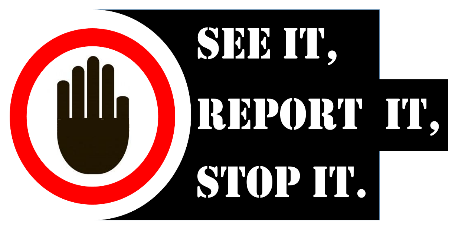 What is a Hazard?What is a Hazard?What is a Hazard?What is a Hazard?What is a Near Miss?What is a Near Miss?What is a Near Miss?What is a Near Miss? A Hazard is something with the potential to cause harm to people or the environment.                    Examples: could be a slippery surface, sharp edges,      a leaking container, damaged equipment, missing guard on a machine. All of which are likely to injure someone if not removed, made safe or repaired. A Hazard is something with the potential to cause harm to people or the environment.                    Examples: could be a slippery surface, sharp edges,      a leaking container, damaged equipment, missing guard on a machine. All of which are likely to injure someone if not removed, made safe or repaired. A Hazard is something with the potential to cause harm to people or the environment.                    Examples: could be a slippery surface, sharp edges,      a leaking container, damaged equipment, missing guard on a machine. All of which are likely to injure someone if not removed, made safe or repaired. A Hazard is something with the potential to cause harm to people or the environment.                    Examples: could be a slippery surface, sharp edges,      a leaking container, damaged equipment, missing guard on a machine. All of which are likely to injure someone if not removed, made safe or repaired. An actual event which occurred which could have caused actual harm or damage to people, the environment or equipment.Examples: An object falls and misses you as you walk by. A handbrake fails and the vehicle rolls backwards hitting a bollard. A fence blows over into a walkway. An actual event which occurred which could have caused actual harm or damage to people, the environment or equipment.Examples: An object falls and misses you as you walk by. A handbrake fails and the vehicle rolls backwards hitting a bollard. A fence blows over into a walkway. An actual event which occurred which could have caused actual harm or damage to people, the environment or equipment.Examples: An object falls and misses you as you walk by. A handbrake fails and the vehicle rolls backwards hitting a bollard. A fence blows over into a walkway. An actual event which occurred which could have caused actual harm or damage to people, the environment or equipment.Examples: An object falls and misses you as you walk by. A handbrake fails and the vehicle rolls backwards hitting a bollard. A fence blows over into a walkway.SAFETY SAFETY xxENVIRONMENTALENVIRONMENTALENVIRONMENTALxNEAR MISS:  NEAR MISS:  NEAR MISS:  NEAR MISS:  NEAR MISS:  HAZARD:  HAZARD:  HAZARD:  HAZARD:  HAZARD:  Name:     (not mandatory)Name:     (not mandatory)Name:     (not mandatory)Name:     (not mandatory)Phone No.Phone No.Phone No.Phone No.Near Miss location:Near Miss location:Near Miss location:Near Miss location:Near Miss location:Near Miss location:Near Miss location:Near Miss location:Date:  Do you wish to receive feedback?    Yes  No   Do you wish to receive feedback?    Yes  No   Do you wish to receive feedback?    Yes  No   Do you wish to receive feedback?    Yes  No   Do you wish to receive feedback?    Yes  No   Do you wish to receive feedback?    Yes  No What did you see?What did you see?What did you see?What did you see?What did you see?What did you see?What did you see?What did you see?What could have happened?What could have happened?What could have happened?What could have happened?What could have happened?What could have happened?What could have happened?What could have happened?Is the area safe now?                                                   Yes  No You may need to call Security to attend the area on Ext:3200               Is the area safe now?                                                   Yes  No You may need to call Security to attend the area on Ext:3200               Is the area safe now?                                                   Yes  No You may need to call Security to attend the area on Ext:3200               Is the area safe now?                                                   Yes  No You may need to call Security to attend the area on Ext:3200               Is the area safe now?                                                   Yes  No You may need to call Security to attend the area on Ext:3200               Is the area safe now?                                                   Yes  No You may need to call Security to attend the area on Ext:3200               Is the area safe now?                                                   Yes  No You may need to call Security to attend the area on Ext:3200               Is the area safe now?                                                   Yes  No You may need to call Security to attend the area on Ext:3200               How can we avoid this happening again?How can we avoid this happening again?How can we avoid this happening again?How can we avoid this happening again?How can we avoid this happening again?How can we avoid this happening again?How can we avoid this happening again?How can we avoid this happening again?What do you think needs to be done?What do you think needs to be done?What do you think needs to be done?What do you think needs to be done?What do you think needs to be done?What do you think needs to be done?What do you think needs to be done?What do you think needs to be done?Attach photographs here: (if on line)Attach photographs here: (if on line)Attach photographs here: (if on line)Attach photographs here: (if on line)Attach photographs here:Attach photographs here:Attach photographs here:Attach photographs here:Please forward this form to the Health and Safety Team or  Sustainability advisor (Email/hard copy)  Please forward this form to the Health and Safety Team or  Sustainability advisor (Email/hard copy)  Please forward this form to the Health and Safety Team or  Sustainability advisor (Email/hard copy)  Please forward this form to the Health and Safety Team or  Sustainability advisor (Email/hard copy)  Please forward this form to the Health and Safety Team or  Sustainability advisor (Email/hard copy)  Please forward this form to the Health and Safety Team or  Sustainability advisor (Email/hard copy)  Please forward this form to the Health and Safety Team or  Sustainability advisor (Email/hard copy)  Please forward this form to the Health and Safety Team or  Sustainability advisor (Email/hard copy)  For SAFETY related contact:CRhealthandsafety@northumbria.ac.uk  For SAFETY related contact:CRhealthandsafety@northumbria.ac.uk  For SAFETY related contact:CRhealthandsafety@northumbria.ac.uk  For SAFETY related contact:CRhealthandsafety@northumbria.ac.uk  For ENVIRONMENTAL related contact:Katie.a.ridley@northumbria.ac.uk For ENVIRONMENTAL related contact:Katie.a.ridley@northumbria.ac.uk For ENVIRONMENTAL related contact:Katie.a.ridley@northumbria.ac.uk For ENVIRONMENTAL related contact:Katie.a.ridley@northumbria.ac.uk Health and Safety / Environmental Team ONLYHealth and Safety / Environmental Team ONLYHealth and Safety / Environmental Team ONLYHealth and Safety / Environmental Team ONLYHealth and Safety / Environmental Team ONLYHealth and Safety / Environmental Team ONLYHealth and Safety / Environmental Team ONLYHealth and Safety / Environmental Team ONLYActioned by:Actioned by:Actioned by:Close out Date:Close out Date:Close out Date:Close out Date:Close out Date:Action taken / Feedback Given:Action taken / Feedback Given:Action taken / Feedback Given:Action taken / Feedback Given:Action taken / Feedback Given:Action taken / Feedback Given:Action taken / Feedback Given:Action taken / Feedback Given: